Варианты ответов (правильные ответы в верхней карточке)Карточка № 1Карточка № 1Карточка № 1Вычисли58992 + 38894Вычисли535∙25Округли число до сотен2348Реши задачу.За 5 часов теплоход прошёл 175 км. Найдите скорость теплохода.Реши задачу.За 5 часов теплоход прошёл 175 км. Найдите скорость теплохода.Реши задачу.За 5 часов теплоход прошёл 175 км. Найдите скорость теплохода.Карточка № 2Карточка № 2Карточка № 2Вычисли25784 + 923Вычисли921∙35Округли число до десятков2173Реши задачу.315 километров поезд проехал за 3 часа. Найдите скорость поезда.Реши задачу.315 километров поезд проехал за 3 часа. Найдите скорость поезда.Реши задачу.315 километров поезд проехал за 3 часа. Найдите скорость поезда.Карточка № 3Карточка № 3Карточка № 3Вычисли61998 + 5017Вычисли215∙21Округли число до тысяч8740Реши задачу.За 5 часов товарный поезд проехал 280 км. Найдите скорость товарного поезда.Реши задачу.За 5 часов товарный поезд проехал 280 км. Найдите скорость товарного поезда.Реши задачу.За 5 часов товарный поезд проехал 280 км. Найдите скорость товарного поезда.Карточка № 4Карточка № 4Карточка № 4Вычисли8304 + 3480Вычисли309∙28Округли число до сотен17481Реши задачу.Какое расстояние проедет автобус за 6 часов со скоростью 92 км/ч?Реши задачу.Какое расстояние проедет автобус за 6 часов со скоростью 92 км/ч?Реши задачу.Какое расстояние проедет автобус за 6 часов со скоростью 92 км/ч?Карточка № 5Карточка № 5Карточка № 5Вычисли5216 + 4865Вычисли405∙26Округли число до десятков25679Реши задачу.Скорый поезд за 3 часа проехал 255 км. Найдите скорость этого поезда.Реши задачу.Скорый поезд за 3 часа проехал 255 км. Найдите скорость этого поезда.Реши задачу.Скорый поезд за 3 часа проехал 255 км. Найдите скорость этого поезда.Карточка № 6Карточка № 6Карточка № 6Вычисли6083 + 2917Вычисли423∙18Округли число до тысяч34342Реши задачу.Какое расстояние проедет автомобиль со скоростью 120 км/ч за 5 часов?Реши задачу.Какое расстояние проедет автомобиль со скоростью 120 км/ч за 5 часов?Реши задачу.Какое расстояние проедет автомобиль со скоростью 120 км/ч за 5 часов?Карточка № 7Карточка № 7Карточка № 7Вычисли3864 + 5672Вычисли235∙18Округли число до тысяч125679Реши задачу.Расстояние между городами 108 км. За какое время его преодолеет велосипедист со скоростью 27 км/ч?Реши задачу.Расстояние между городами 108 км. За какое время его преодолеет велосипедист со скоростью 27 км/ч?Реши задачу.Расстояние между городами 108 км. За какое время его преодолеет велосипедист со скоростью 27 км/ч?Карточка № 8Карточка № 8Карточка № 8Вычисли2346 + 5855Вычисли305∙56Округли число до десятков15124Реши задачу.Скорость мотоциклиста 45 км/ч. Сколько времени понадобится мотоциклисту, чтобы проехать 225 км?Реши задачу.Скорость мотоциклиста 45 км/ч. Сколько времени понадобится мотоциклисту, чтобы проехать 225 км?Реши задачу.Скорость мотоциклиста 45 км/ч. Сколько времени понадобится мотоциклисту, чтобы проехать 225 км?Карточка № 9Карточка № 9Карточка № 9Вычисли3578 + 6150Вычисли315∙27Округли число до сотен1512Реши задачу.Сколько времени необходимо моторной лодке, чтобы преодолеть 255 км со скоростью 51 км/ч?Реши задачу.Сколько времени необходимо моторной лодке, чтобы преодолеть 255 км со скоростью 51 км/ч?Реши задачу.Сколько времени необходимо моторной лодке, чтобы преодолеть 255 км со скоростью 51 км/ч?Карточка № 10Карточка № 10Карточка № 10Вычисли2456 + 1828Вычисли702∙39Округли число до тысяч38623Реши задачу.Какое расстояние проедет машина за 7 часов со скоростью 86 км/ч?Реши задачу.Какое расстояние проедет машина за 7 часов со скоростью 86 км/ч?Реши задачу.Какое расстояние проедет машина за 7 часов со скоростью 86 км/ч?Карточка № 1Карточка № 1Карточка № 197886133752300353535Карточка № 1Карточка № 1Карточка № 196886123752400875875875Карточка № 2Карточка № 2Карточка № 226707322352170105105105Карточка № 2Карточка № 2Карточка № 225607312352180945945945Карточка № 3Карточка № 3Карточка № 36701545159000565656Карточка № 3Карточка № 3Карточка № 36601540158000140014001400Карточка № 4Карточка № 4Карточка № 411784865217500552552552Карточка № 4Карточка № 4Карточка № 412784565217400155155155Карточка № 5Карточка № 5Карточка № 5100811053025680858585Карточка № 5Карточка № 5Карточка № 51081953025670765765765Карточка № 6Карточка № 6Карточка № 69000761434000600600600Карточка № 6Карточка № 6Карточка № 68000751435000242424Карточка № 7Карточка № 7Карточка № 795364230126000444Карточка № 7Карточка № 7Карточка № 794364130125000291629162916Карточка № 8Карточка № 8Карточка № 882011708015120555Карточка № 8Карточка № 8Карточка № 881011608015130101251012510125Карточка № 9Карточка № 9Карточка № 9972885051500555Карточка № 9Карточка № 9Карточка № 9962885501600130051300513005Карточка № 10Карточка № 10Карточка № 1042842737839000602602602Карточка № 10Карточка № 10Карточка № 1042742627838000939393Математическое лото«Действия с натуральными числами»Карточка № 1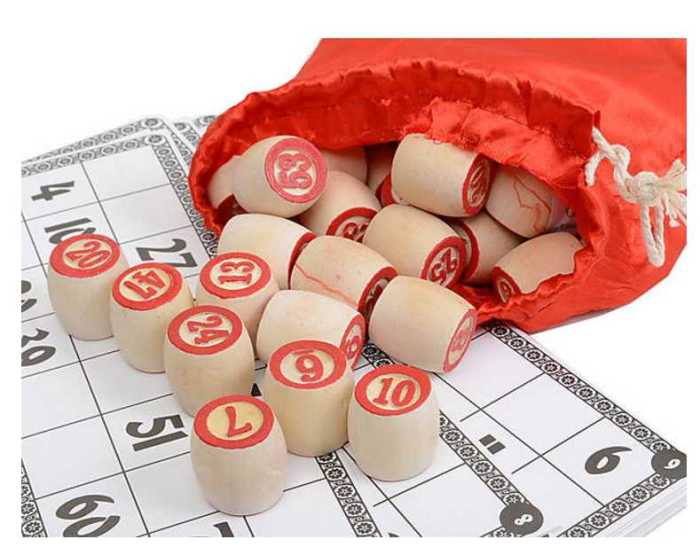 Математическое лото«Действия с натуральными числами»Карточка № 2Математическое лото«Действия с натуральными числами»Карточка № 3Математическое лото«Действия с натуральными числами»Карточка № 4Математическое лото«Действия с натуральными числами»Карточка № 5Математическое лото«Действия с натуральными числами»Карточка № 6Математическое лото«Действия с натуральными числами»Карточка № 7Математическое лото«Действия с натуральными числами»Карточка № 8Математическое лото«Действия с натуральными числами»Карточка № 9Математическое лото«Действия с натуральными числами»Карточка № 10